GUIA DE APRENDIZAJE, SEMANA DEL 29 AL 3 DE JULIO DEL 2020.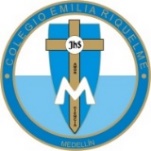 GRADO QUINTO.SOCIALES.A continuación envió las actividades de la semana , recuerdo que el único correo al que envían las evidencias es al de paulitamanso@campus.com.co y si tienen dudas, inconvenientes se pueden comunicar al número celular 3507712222, el link para la clase virtual por Zoom lo envió por medio del correo electrónico y por el grupo de la directora.LUNES: Festivo. MARTES: escritura en el cuaderno TEMAS E INDICADORES DEL TERCER PERIODO.TEMAS:Colombia a finales del siglo XX (época de la violencia, el bogotazo, gobierno frente nacional)El mercado, canasta familiar, clases de servicios públicos, organización de la salud en Colombia, sistemas de pensión, clases de trabajo.La educación en Colombia, privatización de las entidades públicas, clases de subsidio entregados por el gobierno.Organizaciones colombianas defensoras de los derechos humando, organizaciones internacionales. (proyecto catedra de la paz).INDICADORES DE DESEMPEÑO.Plantea conjeturas frente a las situaciones y conflictos que han provocado la organización político administrativo actual del territorio colombiano para formar una identidad nacional.Propone comentarios críticos sobre los cambios político_admisnistrativos de Colombia a través del tiempo planteando posibles conformaciones territoriales para el país.Explica la organización territorial actual del estado colombiano a partir de hechos históricos (guerras, conflictos, limítrofes, modificaciones a la constitución) y algunas de sus consecuencias, para entender el proceso de organización territorial actual y la multicasualidad del mismo.MIÉRCOLES: Clase por Zoom a las ocho de la mañana, para este día conseguir la constitución, tener marcadores, colores,  lapiceros y el cuaderno listo.